СОВЕТ ДЕПУТАТОВ муниципального образования Чёрноотрожский сельсовет Саракташского района оренбургской областитретий созывР Е Ш Е Н И Е двадцать третьего  заседания Совета депутатов Чёрноотрожского сельсовета третьего созыва14.03.2018                                  с. Черный Отрог                                          № 151О выдвижении кандидатур в составучастковых избирательных комиссийЗаслушав и обсудив доклад заместителя главы Чёрноотрожского сельсовета Понамаренко О.С. «О формировании участковых избирательных комиссий на пятилетний срок»Совет депутатов Чёрноотрожского  сельсоветаР Е Ш И Л :Выдвинуть в состав участковых избирательных комиссий Избирательный участок № 1483 –село Чёрный Отрог – Актареева Юрия ЮрьевичаПонамаренко Оксану Сергеевну;Избирательный участок № 1484 – станция Чёрный Отрог – Ахмерову Зилю УсмановнуПанову Веру Александровну;Избирательный участок № 1485 – село Студенцы – Алферову Лидию ВладимировнуСултангалеевуу Ажаркам Тагбергеновну ;Избирательный участок № 1486 – посёлок Советский – Аблаеву Гульнару СагандыковнуНугманову Куляйшу Карасовну;Избирательный участок № 1487– село Изяк-Никитино – Сергееву Любовь Геннадьевну Анисимова Дмитрия Алексеевича;6. Избирательный участок № 1488 – село Никитино – Сулейманова Артура ФаильевичаЧибарчикову Гульфию Маратовну.2. Настоящее решение вступает в силу после его официального опубликования на официальном сайте администрации муниципального образования Чёрноотрожский сельсовет Саракташского района Оренбургской области. 3. Контроль за исполнением настоящего решения возложить на постоянную комиссию Совета депутатов района по мандатным вопросам, вопросам местного самоуправления, законности, правопорядка, работе с общественными и религиозными объединениями, национальным вопросам и делам военнослужащих (Базаров П.Н.).Председатель Совета депутатов,Глава муниципального образования                                           З.Ш. ГабзалиловРазослано: прокуратуре района, постоянной комиссии, ТИК Саракташского района 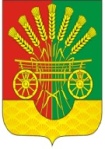 